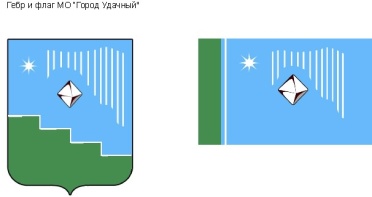 Российская Федерация (Россия)Республика Саха (Якутия)Муниципальное образование «Город Удачный»Городской Совет депутатовIV созывПРЕЗИДИУМРЕШЕНИЕ25 января 2022 года                                                                	   	                         № 1-1О поощрении благодарственным письмом городского Совета депутатов МО «Город Удачный»В соответствии с Положением о наградах и поощрениях муниципального образования «Город Удачный» Мирнинского района Республики Саха (Якутия), на основании решения городской комиссии по наградам и поощрениям Президиум городского Совета депутатов решил:За  добросовестный и ответственный труд, высокие результаты в профессиональной деятельности и в связи с выходом подземного рудника «Удачный» имени Ф.Б. Андреева на проектную мощность поощрить благодарственным письмом городского Совета депутатов МО «Город Удачный»:Абрамова Григория Лазаревича, слесаря по обслуживанию и ремонту оборудования 4 разряда ремонтного энерго-механического участка №2 АУ СШСУ МСШСТ УКС АК «АЛРОСА» (ПАО);Великанова Павла Сергеевича, проходчика подземного 5 разряда подземного участка горно-капитальных работ №9 АУ СШСУ МСШСТ УКС АК «АЛРОСА» (ПАО);Станкевич Алену Николаевну,  ламповщика подземного рудника «Удачный» имени Ф.Б. Андреева Удачнинского горно-обогатительного комбината АК «АЛРОСА» (ПАО); Хужаберганова Ильдара Раулевича, машиниста погрузочно-доставочной машины 6 разряда подземного участка горно-капитальных работ №6 АУ СШСУ МСШСТ УКС АК «АЛРОСА» (ПАО);Цыбаева Михаила Евгеньевича, взрывника подземного рудника «Удачный» имени Ф.Б. Андреева Удачнинского горно-обогатительного комбината АК «АЛРОСА» (ПАО).Опубликовать настоящее решение в средствах массовой информации.Настоящее решение вступает в силу со дня его принятия.Контроль исполнения настоящего решения возложить на председателя городского Совета депутатов В.В. Файзулина.Председательгородского Совета депутатов 			                                 В.В. Файзулин